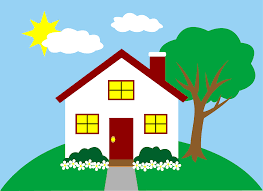                                                                                  IDEMO NACRTATI TVOJU KUĆU!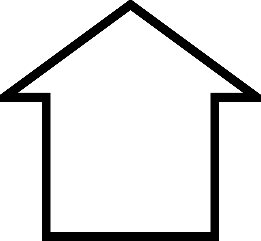 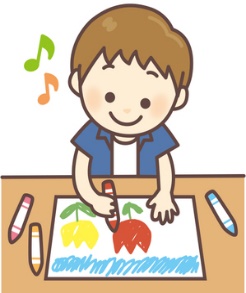 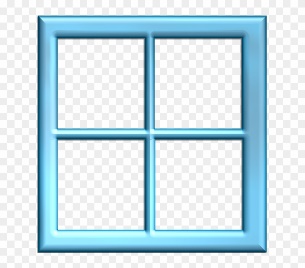 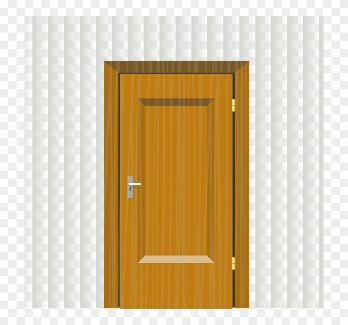           U ZADANI LIK                                     UCRTAJ                                     PROZORE                                         I VRATA.*Napomena:TAKO VJEŽBAŠ CRTATI KVADRAT. PREDLOŽAK ZA CRTEŽ JE U PRILOGU ISPOD. 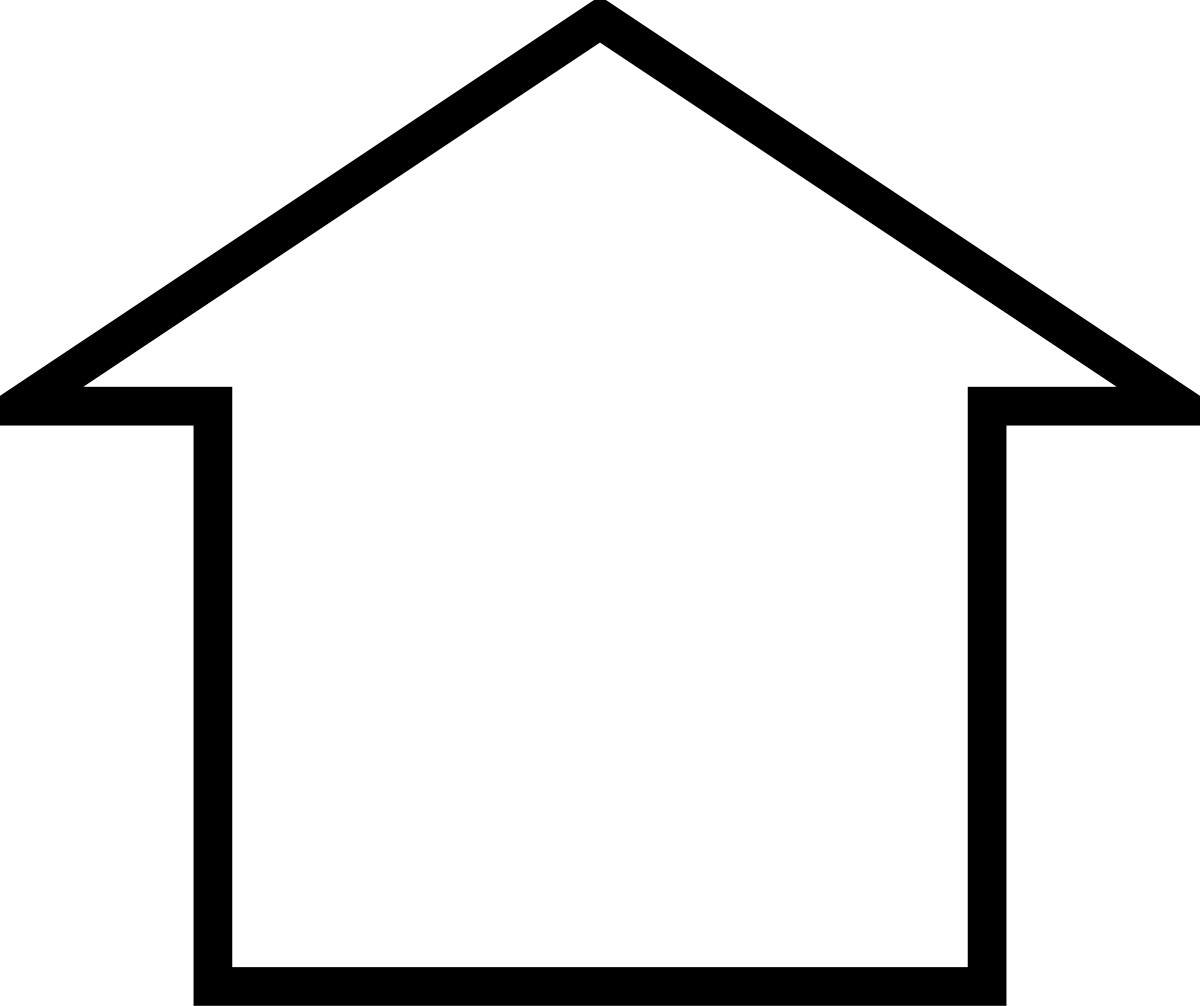 